NAGARAJAN 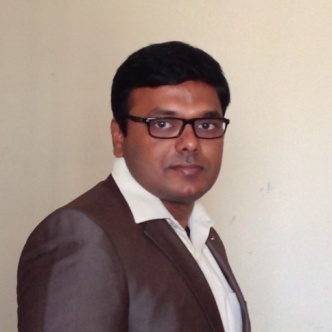 Email: nagarajan.115836@2freemail.com Competent Finance Professional with comprehensive experience of around 8 years in Financial  Reporting and Financial Management seeking a Challenging Assignment in an Organization of ReputeCore CompetenciesComprehensive experience in financial Management.Complete experience in accounts maintenance compile with International accounting standardsTaxation including VAT implementationHaving complete experience in banking and facility oriented assignmentsCoordination with client and supplier Professional Qualification MBA - FinanceMaster of Business Administration – Finance – Madurai Kamaraj University- IndiaM.Com.Master of Commerce – Manonmaniam Sundaranar University, IndiaB.com.Bachelor of Commerce – Manonmaniam Sundaranar University - IndiaResponsibilities at a glance in my venture through out In Accounts and FinanceVAT Implementation Successfully implemented VAT in Hazel  FZE without external consultancy support.Monitoring accounts updateIt is part of my responsibility to monitor the account update thru day book with the related documents every day which can reduce the rate of mistakes.Accounting monthly close and Financial auditTo understand the health of the company, the accounting month close is very significant which one of my prime duty. And External and Internal audit coordination with auditors with IFRS standards.Inventory controlInventory control is one of the most crucial process in order to get the right and accurate financial statements. Not only for financial statements but also it carries huge asset value. I have experience on controlling inventory in both Weight average method and FIFO.Receivable and payable managementMonitoring the receivable status and coordinating for the payment from the client. And managing the inflow to pay our suppliers with in the time limit. InsuranceReviewing the insurance policies and coordinate with the insurance company. Making a schedule for the insurance and negotiation with the insurance company for the cost deduction. In Banking and Facility ManagementFacility Management Managing the existing facility with the efficient way to avoid any blockage of any part facility like LC, over draft, TR facility, discounting facility and bank guarantees.Bank loan schedules and managing bank guaranteesMaking bank loan schedules and calculating interest for the period. And making reminders organizing the inflow for the EMI. And monitoring bank guarantees by updating value which can reduce the interest cost.In Other areas related to Accounts and FinanceClient and supplier managementCoordinating with the client for the payment and other inflow related issues, and managing the payment of supplier as per the commitment from clients.Purchase and salesMonitoring the purchase department for the proper pricing and making shipment schedule for the inflow purpose.Professional Experience:Position 		: Senior AccountantDuration		: Oct 2016 to May 2019Reporting to 		: Accounts & Finance ManagerAbout the company	: Top 50 chemical trading company in UAE.Job profile: Presently performing duties related to Accounts, Internal Audit,Finance, banking affairs, MIS, addressing audit & inventory control matters, as well as overseas Project accounts supervision of the company.
Position 		: Senior AccountantDuration		: Aug 2014 to Oct 2016Reporting to 		: Accounts & Finance ManagerAbout the company	: Leading trading company based in Dubai. And reporting to Chief Financial OfficerJob profile:Presently performing duties related to Accounts, Internal Audit,Finance, banking affairs, MIS, addressing audit & inventory control matters, as well as overseas Project accounts supervision of the company.
Position 		: Senior AccountantDuration		: Feb 2011 to July 2014Reporting to 		: Accounts & Finance ManagerAbout the company	: Leading turnkey contracting company having turnover of $100Mn with 1200 workers strength. And reporting to Chief Financial OfficerJob profile: Performed duties related to Accounts, Internal Audit,Finance, banking affairs, MIS, addressing audit & inventory control matters, as well as overseas Project accounts supervision of the company.
Position 		: Senior AccountantDuration		: Sept 2008 to Jan 2011Reporting to 		: Accounts & Finance ManagerAbout the company	: The company is in Mineral (diamond) resourcing with work strength of 400 numbers and their turnover per year will be apx$100Mn.Job profile:Duties related to Accounts, Internal Audit,Finance, banking affairs, MIS, addressing audit & inventory control with the purity of diamond.
Position 		: AccountantDuration		: Feb 2006 to July2008Reporting to 		: Accounts & Finance ManagerAbout the company	: Leading healthcare hospitality company having turnover of $50Mn with 300 workers strength. Job profile:Duties related to Accounts, Internal Audit,Finance, banking affairs, MIS, addressing audit issues, and the inventory management with the proper control system.Position 		: Asst.AccountantDuration		: March 2003 to Jan 2006Reporting to 		: Senior AccountantAbout the company	: Leading IT institution dealing with exporting software to mainly USA and other countries. And company’s turnover per year is $30Mn with the work strength of 250. Job profile: Duties related to Accounts, Internal Audit,Finance, banking affairs, MIS, addressing audit issues, and the salary and wages system management.IT SkillsPeach TreeTally ERPSAGEMicrosoft application (Word, Excel, Power point, and etc)Personal detailNationality	: IndianDate of Birth 	: 20th July 1976Marital Status 	: Married Driving License 	: UAE valid licenseLanguages	: English, French ,Tamil and MalayalamReference 	: Available on request